ЕВРОКЛИНИНГсервис сменных ковровтел/факс 266-57-57, 267-86-11eurocleaning@mail.ruwww.ek25.ruПРАЙС-ЛИСТс 01.01.2023 г.Трехступенчатая система грязезащитных противоскользящих покрытий1 СТУПЕНЬ (крыльцо) – Крупноячеистое резиновое покрытие «Ринго-мат»Назначение: очистка обуви от снега, слякоти и крупной грязи    Соединительный элемент «квадрат» для ковриков  – 42 руб./шт.2 СТУПЕНЬ (тамбур) - Мелкоячеистые модульные покрытияНазначение: очистка обуви от частиц песка, снега и грязи, противоскользящая функция. Модули скрепляются между собой и позволяют собирать ковер практически любого размера и формы. Цвета: черный, серый, синий, желтый, красный, коричневый, серо-зеленыйСборка мелкоячеистого покрытия 15 руб./модуль.3 СТУПЕНЬ (холл) – Специализированные влаговпитывающие ворсовые ковры Назначение: окончательная очистка обуви от влаги и оставшейся грязи и песка. Аксессуары Доставка по Владивостоку производится бесплатно, по России и в другие страны - по тарифам курьерских и транспортных служб.	НДС не облагается Внешний видВысотаЕд. изм.Размер, смЦена, руб.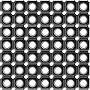 20 ммшт.50х100190020 ммшт.80х120336016 ммшт.40х60100016 ммшт.50х100188016 ммшт.80х120304016 ммшт.100х1003000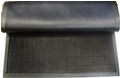 15 ммшт.90х1505100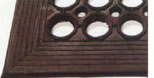 шт.90х1504440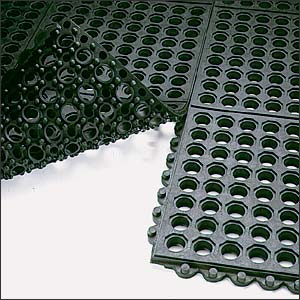 шт.91х912780   Внешний вид        ВысотаКол-во модулей в м2Цена за модуль, руб.Цена за м2, руб.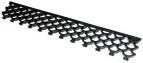 5349425014 мм51555050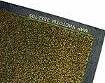 Размер, см.Ед. изм.Цена, руб.85х60шт.918085х150шт.14940115х180шт.23220115х200шт.26100115х240шт.28800150х240шт.35100Противоскользящий самоклеющийся коврик на ступенькуРазмер, мм ЦветЦена, руб.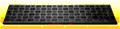 300х900х6черный1310250х750х5серый1480Полоса профильная противоскользящая самоклеющаяся Размер, мм ЦветЦена, руб.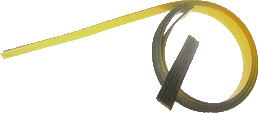 1900х28х5черный1480Порог защитныйВысота, ммЕд. измЦена, руб.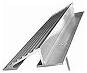 15п. м.980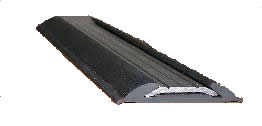 3п. м.1080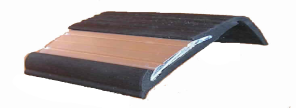 3п. м.1310